ПРОЕКТ 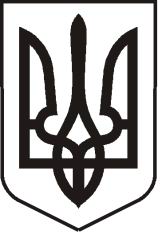 УКРАЇНАЛУГАНСЬКА  ОБЛАСТЬПОПАСНЯНСЬКИЙ  РАЙОН
ПОПАСНЯНСЬКА  МІСЬКА  РАДА ШОСТОГО   СКЛИКАННЯДЕВ’ЯНОСТО ДЕВ’ЯТА СЕСІЯРIШЕННЯ27 вересня 2018 р.                                   м. Попасна	                                              № Про передачу майна, якебуло придбане за кошти місцевого бюджету на балансПопаснянського КП «СКП» З  метою подальшої експлуатації та утримання комунального майна (плита на єврозабор (карпатський камінь), стовпи на паркан), яке було придбане за кошти місцевого бюджету згідно з Договором купівлі-продажу від 10.07.2018 № 860/2018/ЖКГ, керуючись ст.327 Цивільного кодексу України, ст. 78 Господарського кодексу України, ст.25, ч.ч. 1, 5 ст. 60 Закону України «Про місцеве самоврядування в Україні», Попаснянська міська радаВИРІШИЛА: Передати на баланс Попаснянського КП «СКП», на праві господарського відання, майно (плита на єврозабор (карпатський камінь), стовпи на паркан),  яке було придбане за кошти місцевого бюджету загальною вартістю 15 285 грн. 00 коп. (п’ятнадцять тисяч двісті вісімдесят п’ять грн. 00 коп.), без ПДВ, згідно з додатком (додається). Доручити директору Попаснянського КП «СКП» (Кролівець Л.О.) та виконкому Попаснянської міської ради (відповідальний: фінансово-господарський відділ виконкому міської ради – Омельченко Я.С.) скласти та підписати відповідний акт прийому – передачі в строк до 27.10.2018 року.Контроль за виконанням цього рішення покласти на постійну комісію з    питань бюджету, фінансів, соціально-економічного розвитку, комунальної власності та регуляторної політики, фінансово-господарський відділ виконкому міської ради.   Міський голова			             	        			 Ю.І.ОнищенкоПідготувала: Савенко Д.К., 2-03-89Додатокдо рішення міської ради27.09.2018 №                                                            Перелік                                                                                 майна, яке передається на баланс Попаснянського КП «СКП»Міський голова                                      		                  	Ю.І.Онищенко№ з/пНайменуванняОдиниця виміруКількістьСума, грн.(без ПДВ)Плита на єврозабор (Карпатський камінь)шт.11114 985,00Стовпи на парканшт.2300,00Разом:11315 285,00